РЕШЕНИЕСобрания депутатов  муниципального образования "Шиньшинское сельское поселение" № 124                                                                                   от 14  марта 2018 годаО внесении изменений в Положение о публичных     слушаниях в муниципальном образовании "Шиньшинское сельское поселение".         В соответствии с Федеральным законом от 30.10.2017  № 299-ФЗ "О внесении изменений в отдельные законодательные акты Российской Федерации" Собрание   депутатов муниципального образования "Шиньшинское сельское поселение"  решило:         1. Внести в Положение о публичных слушаниях в муниципальном образовании"Шиньшинское сельское поселение"  , утвержденное решением Собрания депутатов муниципального образования"Шиньшинское сельское поселение" от 09.11.2009 №9 следующие изменения:         - в пункте 3 раздела 2:        а)дополнить подпунктом 2.1 следующего содержания:       "2.1) проект стратегии социально- экономического развития муниципального образования;";        б)в подпункте 3 слова " проекты планов и программ развития муниципального образования," исключить.        2.Настоящее решение вступает в силу после официального обнародования.Глава муниципального образования"Шиньшинское сельское поселение",Председатель Собрания депутатов                               Р.НиколаеваШенше ял кундем»муниципальный образованийын депутатше- влакын  Погынжо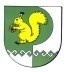 Собрание депутатовмуниципального образования«Шиньшинское сельское поселение»425 154 Морко район.Шенше ял, Петров  урем, 1вТелефон-влак: 9-61-97425 154, Моркинский район,село Шиньша, ул.Петрова, 1вТелефоны: 9-61-97